From your Zoom home page click on your profile photo in the upper right hand corner.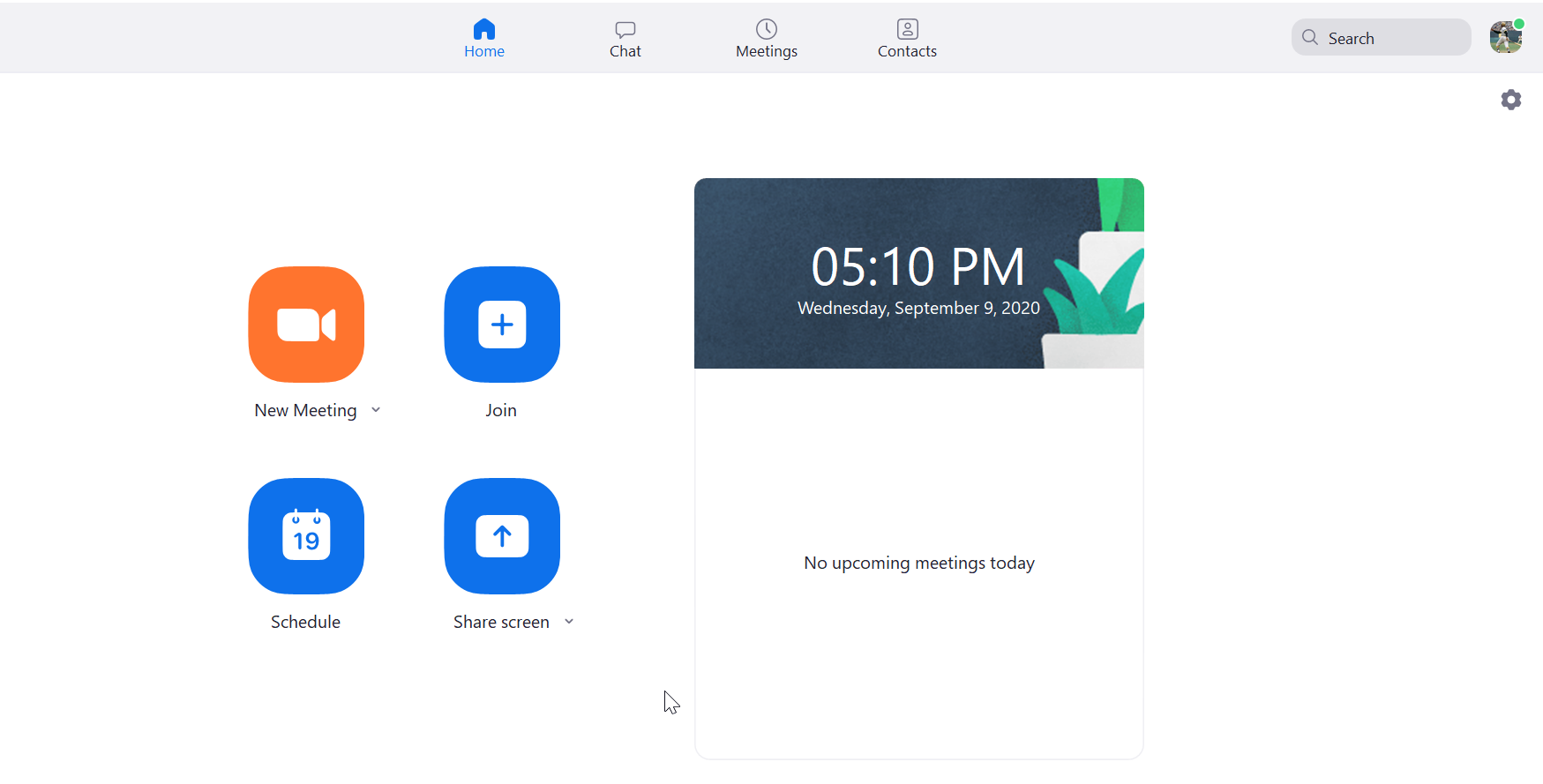 From the menu click on “Check for updates”.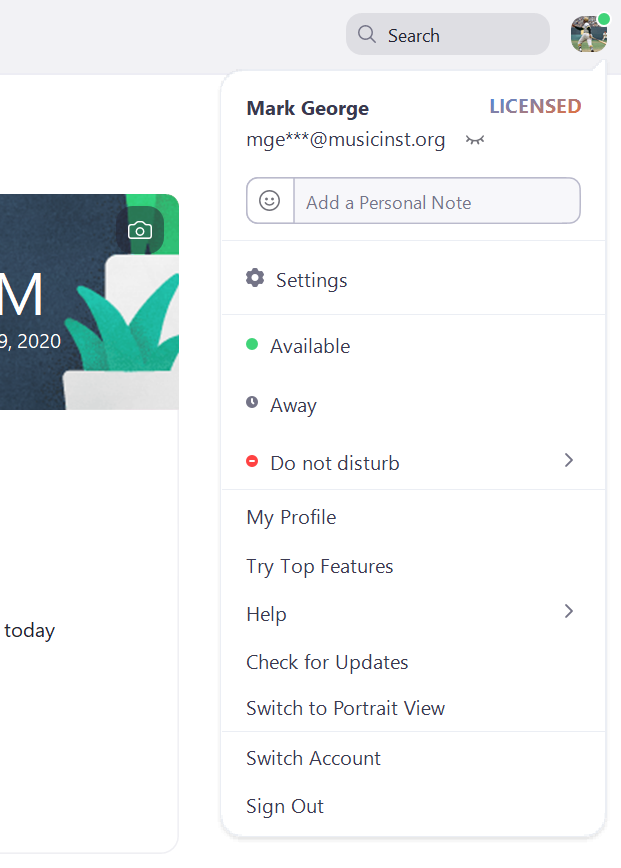 Be sure you are using the latest version of Zoom “5.2.3” as of September 9th.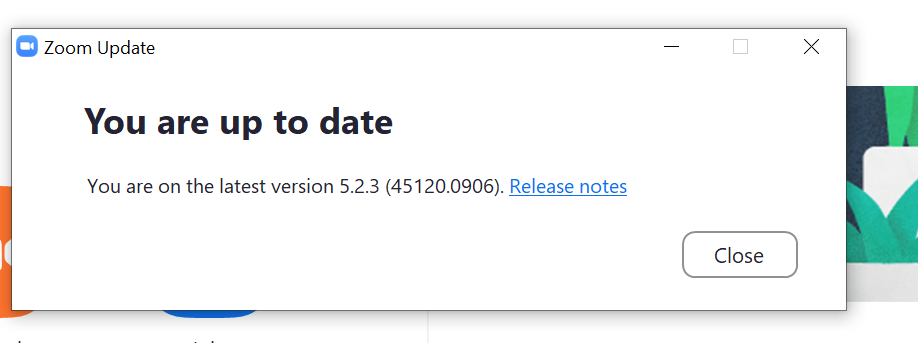 Once the latest version is installed, open “settings” by clicking on the wheel icon.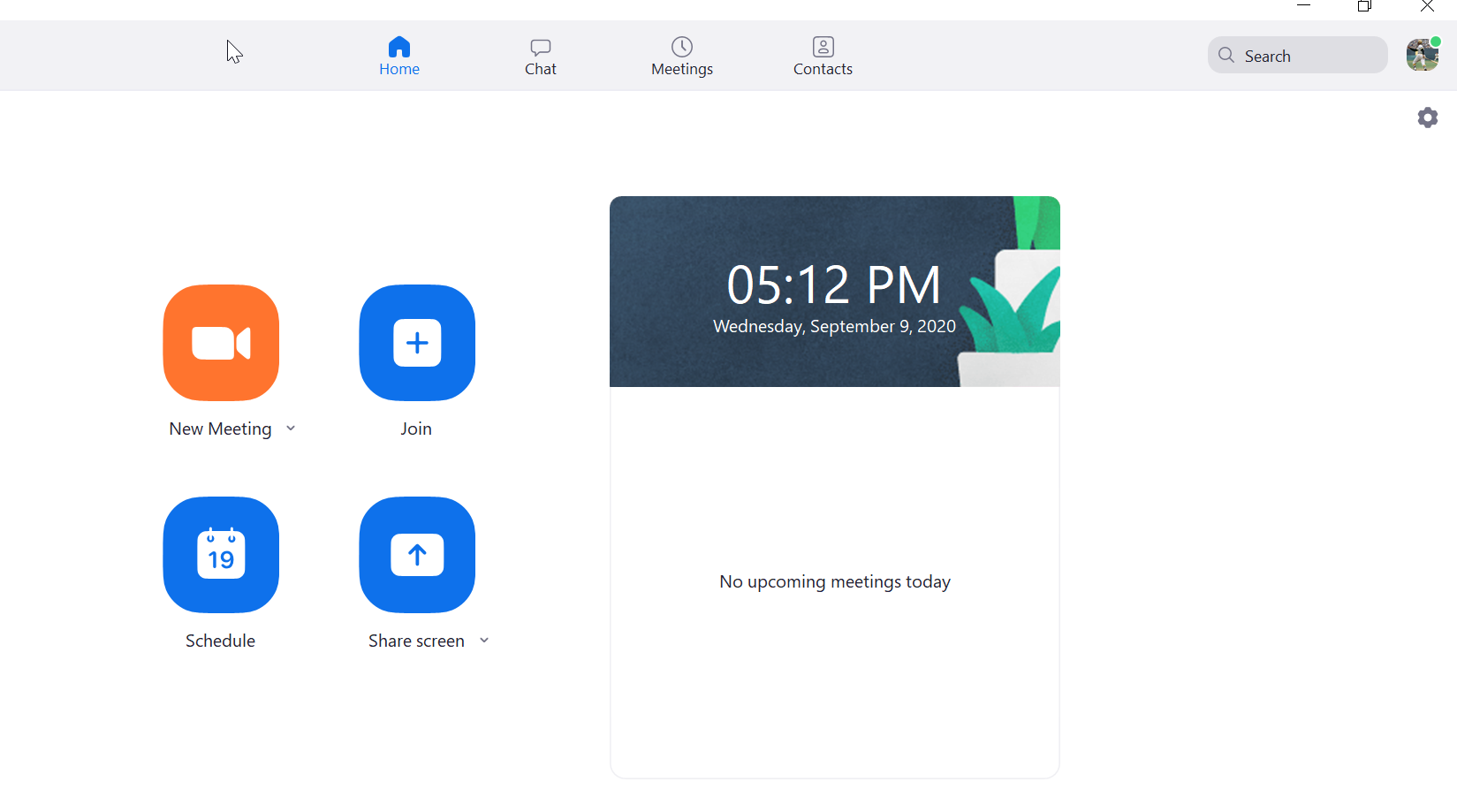 Click on “Audio”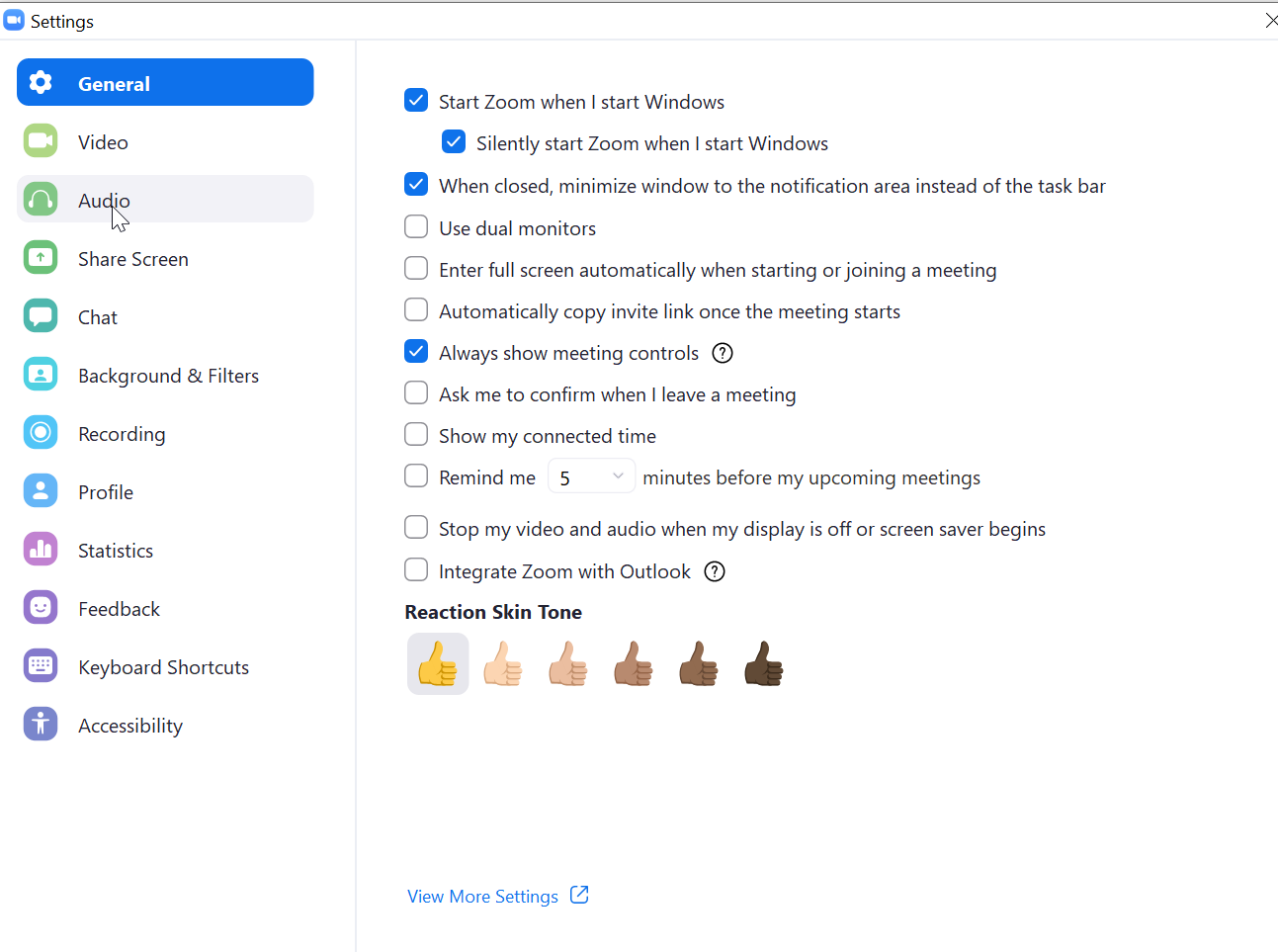 Within audio settings, click on “Advanced”.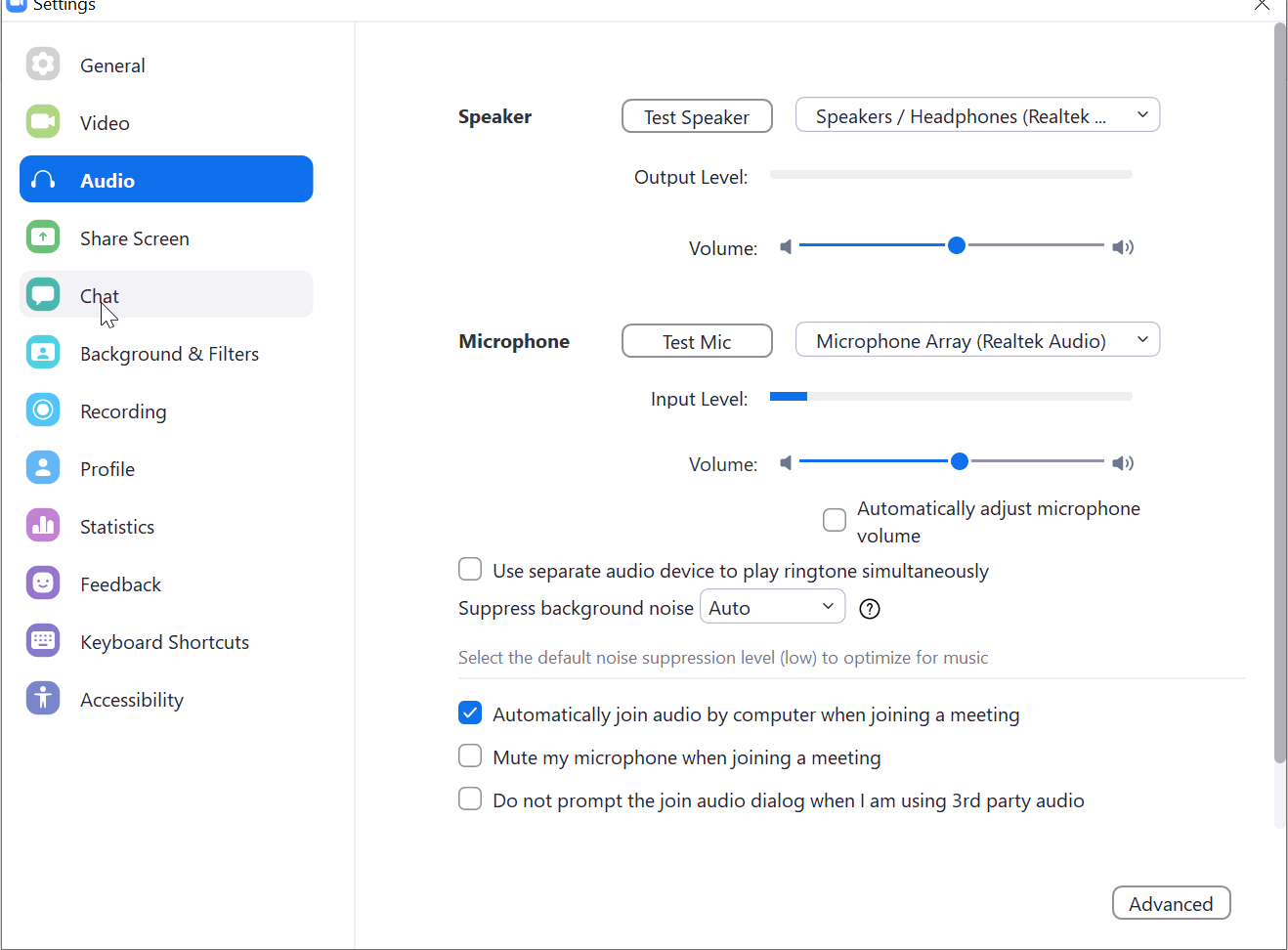 Check the boxes for “Disable echo cancellation” and “High fidelity mode”.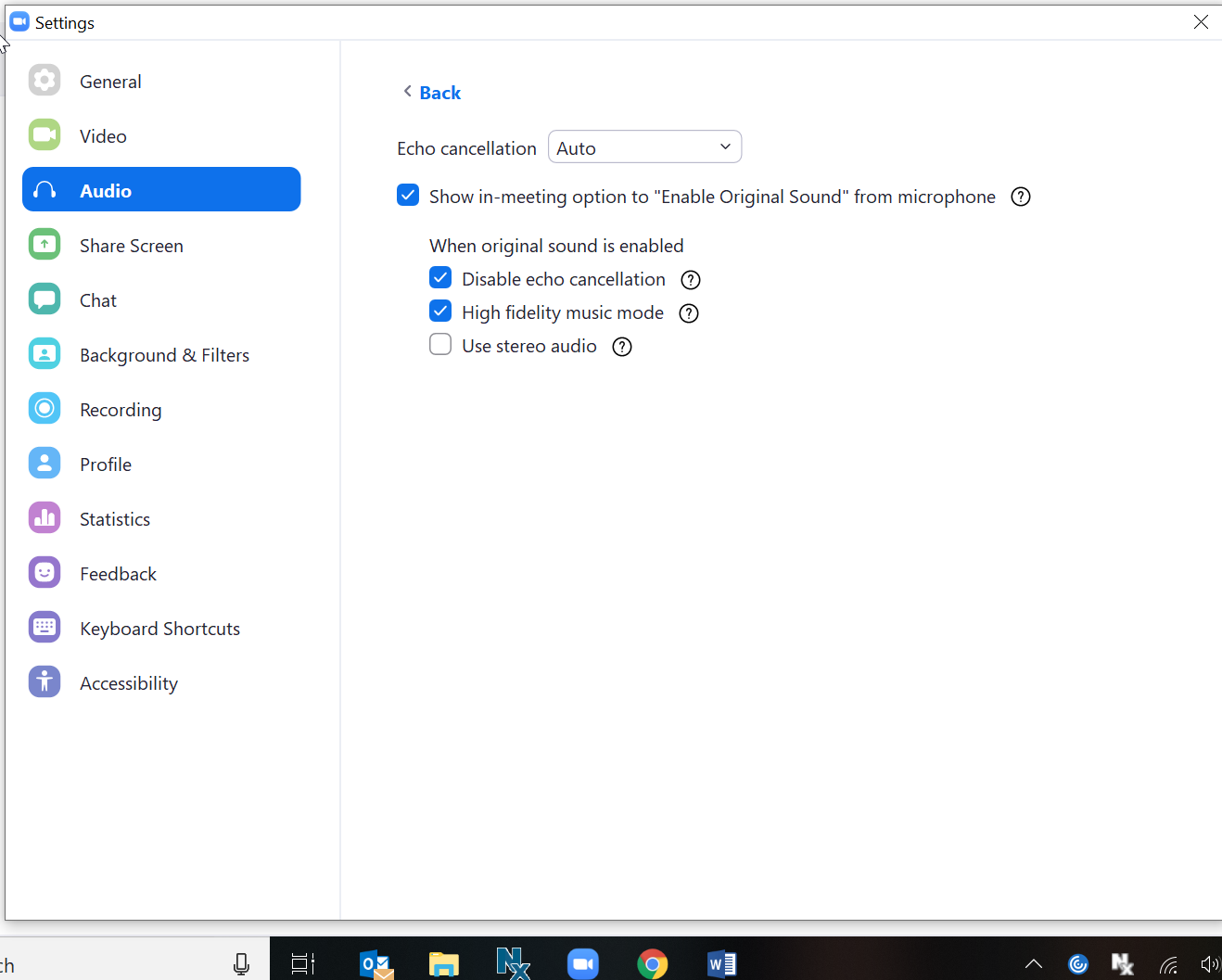 USB microphone suggestionsBlue Snowball USB Condenser Microphone		ca. $49.00Blue Yeti USB Microphone				ca. $172.00Shure MV51 USB Microphone				ca. $199.00Powerline Ethernet AdaptorsNetgear Powerline 1000				ca. $72.00Netgear Powerline 2000				ca. $109.00